ÖrüntüŞekilleri, sayıları, nesneleri belirli bir kurala göre dizmeye örüntü denirAşağıdaki örüntülerin kuralını bulup, yazalım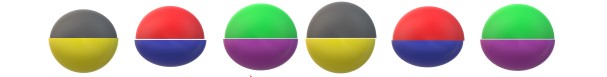 Kural: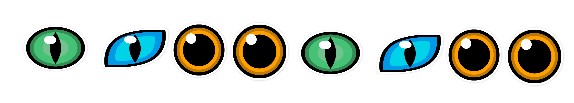 Kural: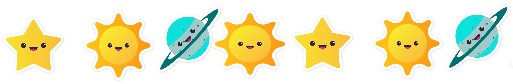 Kural: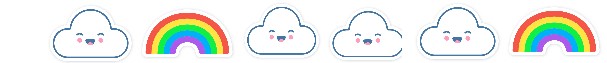 Kural: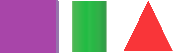 Kural: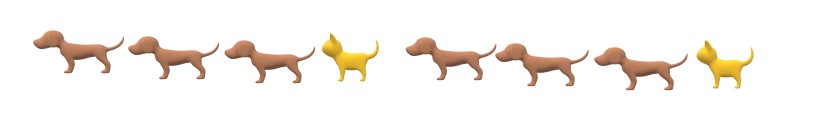 Kural: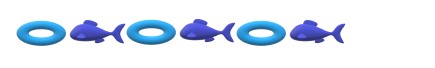 Kural: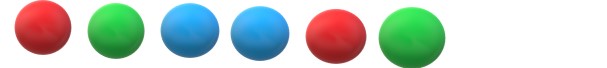 Kural: